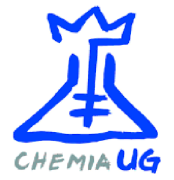 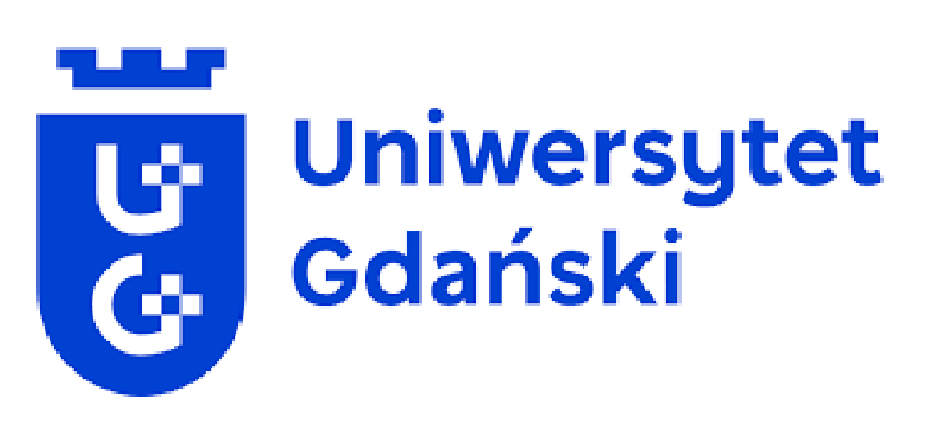 ………………………						………….………………, dn. …………imię i nazwisko								miejscowość			data………………………nr albumu………………………kierunekStudia I / II stopnia*forma studiów: stacjonarne / niestacjonarne*Szanowny Pan/Pani………………………………….Prodziekan ds. Studenckich i KształceniaWydziału ChemiiWniosek o przedłużenie terminu realizacji praktykW związku z obowiązkiem zaliczenia praktyk studenckich na pierwszym / drugim * roku studiów uprzejmie wnoszę o wyrażenie zgody na realizację praktyk w semestrze zimowym / letnim* drugiego / trzeciego* roku w terminie od ………………… do …………………Uzasadnienie………………………………………………………………………………………………………………………………………………………………………………………………………………………………………………………………………………………………………………………………………………………………………………………………………………………………………………………………………………………………………………………………………………………………………………………………………………………………………………………podpis studenta		Opinia kierownika / opiekuna* praktykzgoda / brak zgody*……………………					……………………………………………data								podpisDecyzja Prodziekanazgoda / brak zgody*………………………					……………………………………………data								pieczątka i podpis* – niepotrzebne skreślić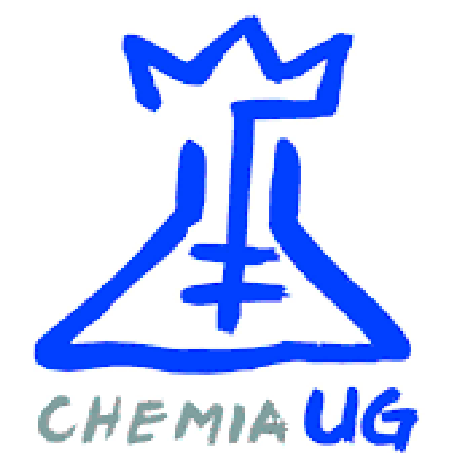 